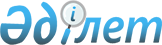 Қазақстан Республикасы Үкіметінің 2007 жылғы 21 желтоқсандағы N 1260 қаулысына өзгерістер мен толықтырулар енгізу туралы
					
			Күшін жойған
			
			
		
					Қазақстан Республикасы Үкіметінің 2009 жылғы 18 ақпандағы N 186 Қаулысы. Күші жойылды - Қазақстан Республикасы Үкіметінің 2011 жылғы 6 сәуірдегі № 380 Қаулысымен

      Ескерту. Күші жойылды - ҚР Үкіметінің 2011.04.06 № 380 Қаулысымен.      Қазақстан Республикасының Үкіметі ҚАУЛЫ ЕТЕДІ: 



      1. "2008 - 2016 жылдарға арналған "Салауатты өмір салты" бағдарламасын бекіту туралы" Қазақстан Республикасы Үкіметінің 2007 жылғы 21 желтоқсандағы N 1260 қаулысына (Қазақстан Республикасының ПҮАЖ-ы, 2007 ж., N 47, 577-құжат) мынадай өзгерістер мен толықтырулар енгізілсін: 



      көрсетілген қаулымен бекітілген "2008 - 2016 жылдарға арналған "Салауатты өмір салты" бағдарламасында: 



      "Бағдарламаның паспорты" деген 1-бөлімде: 

      "Қажетті ресурстар мен қаржыландыру көздері" деген жолда: 

      "2409737,6", "219015,6" деген сандар тиісінше "4628852,1", "2438130,1" деген сандармен ауыстырылсын; 



      кестеде: 

      "Барлығы (мың теңге)" деген бағанда "817158,2", "840620,4" деген сандар тиісінше "1954739,6", "1922153,5" деген сандармен ауыстырылсын; 

      "Республикалық бюджет (мың теңге)" деген бағанда: 

      "(мың теңге)" деген сөздерден кейін ", оның ішінде республикалық бюджеттен бөлінетін ағымдағы нысаналы трансферттер" деген сөздермен толықтырылсын; 

      "72871,2", "78481,4" деген сандар тиісінше "1210452,6", "1160014,5" деген сандармен ауыстырылсын; 



      "Қажетті ресурстар мен қаржыландыру көздері" деген 6-бөлімде: 

      "2409737,6", "219015,6" деген сандар тиісінше "4628852,1", "2438130,1" деген сандармен ауыстырылсын; 



      көрсетілген бағдарламаның "Бағдарламаны іске асыру жөніндегі 2008 - 2016 жылдарға арналған іс-шаралар жоспары (I кезең)" деген 8-бөлімінде: 



      реттік нөмірі 4-жолда: 

      6-баған "2010 ж. - 8800,0" деген сандармен толықтырылсын; 

      7-баған "Республикалық бюджеттен бөлінетін ағымдағы нысаналы трансферттер" деген сөйлеммен толықтырылсын; 



      реттік нөмірі 9-жолда: 

      6-баған "2009 ж. - 54021,2", "2010 ж. - 52813,0" деген сандармен толықтырылсын; 

      7-баған "Республикалық бюджеттен бөлінетін ағымдағы нысаналы трансферттер" деген сөйлеммен толықтырылсын; 

      реттік нөмірі 18-жолда: 

      6-баған "2009 ж. - 46966,5", "2010 ж. - 45051,7" деген сандармен толықтырылсын; 

      7-баған "Республикалық бюджеттен бөлінетін ағымдағы нысаналы трансферттер" деген сөйлеммен толықтырылсын; 

      реттік нөмірі 22-жолда: 

      6-баған "2009 ж. - 19770,5", "2010 ж. - 18948,5" деген сандармен толықтырылсын; 

      7-баған "Республикалық бюджеттен бөлінетін ағымдағы нысаналы трансферттер" деген сөйлеммен толықтырылсын; 

      реттік нөмірі 28-жолда: 

      6-баған "2009 ж. - 57519,3", "2010 ж. - 55147,0" деген сандармен толықтырылсын; 

      7-баған "Республикалық бюджеттен бөлінетін ағымдағы нысаналы трансферттер" деген сөйлеммен толықтырылсын; 

      реттік немірі 35-жолда: 

      6-баған "2009 ж. - 37051,3", "2010 ж. - 35592,0" деген сандармен толықтырылсын; 

      7-баған "Республикалық бюджеттен бөлінетін ағымдағы нысаналы трансферттер" деген сөйлеммен толықтырылсын; 



      реттік нөмірі 36-жолда: 

      6-бағанда "2300,0", "2100,0" деген сандар тиісінше "3387,0", "5419,1" деген сандармен ауыстырылсын; 

       мынадай мазмұндағы реттік нөмірлері 40-1, 40-2, 40-3, 40-4-жолдармен толықтырылсын: "                                                                   "; 



      реттік нөмірі 43-жолда: 

      "400,0", "350,0" деген сандар тиісінше "1228,4", "1350,0" деген сандармен ауыстырылсын; 



      реттік нөмірі 44-жолда: 

      6-баған "2009 ж. - 56792,3", "2010 ж. - 55526,9" деген сандармен толықтырылсын; 

      7-баған "Республикалық бюджеттен бөлінетін нысаналы ағымдағы трансферттер" деген сөйлеммен толықтырылсын; 



      реттік нөмірі 48-жолда: 

      6-баған "2009 ж. - 47294,0", "2010 ж. - 47321,6" деген сандармен толықтырылсын; 

      7-баған "Республикалық бюджеттен бөлінетін ағымдағы нысаналы трансферттер" деген сөйлеммен толықтырылсын; 



      реттік нөмірі 49-жолдың 6-бағанындағы "900,0", "550,0" деген сандар тиісінше "1400,0", "1350,0" деген сандармен ауыстырылсын; 



      реттік нөмірі 52-жолда: 

      6-баған "2009 ж. - 34349,8", "2010 ж. - 32909,3" деген сандармен  толықтырылсын; 

      7-баған "Республикалық бюджеттен бөлінетін ағымдағы нысаналы трансферттер" деген сөйлеммен толықтырылсын; 



      реттік нөмірі 55-жолдың 6-бағанындағы "350,0", "375,0" деген сандар тиісінше "550,0", "1375,0" деген сандармен ауыстырылсын; 



      реттік нөмірі 57-жолда: 

      6-баған "2009 ж. - 31203,9", "2010 ж. - 29887,1" деген сандармен толықтырылсын; 

      7-баған "Республикалық бюджеттен бөлінетін ағымдағы нысаналы трансферттер" деген сөйлеммен толықтырылсын; 



      реттік нөмірі 60-жолдың 6-бағанындағы "300,0", "280,0" деген сандар тиісінше "500,0", "950,0" деген сандармен ауыстырылсын; 



      реттік нөмірі 61-жолда: 

      6-баған "2009 ж. - 19000,0", "2010 ж. - 16540,0" деген сандармен толықтырылсын; 

      7-баған "Республикалық бюджеттен бөлінетін ағымдағы нысаналы трансферттер" деген сөйлеммен толықтырылсын; 

      мынадай мазмұндағы реттік нөмірі 64-1-жолмен толықтырылсын: "                                                                "; 



      реттік нөмірі 74-жолда: 

      6-баған "2009 ж. - 38183,4", "2010 ж. - 37600,1" деген сандармен толықтырылсын; 

      7-баған "Республикалық бюджеттен бөлінетін ағымдағы нысаналы трансферттер" деген сөйлеммен толықтырылсын; 



      реттік нөмірі 80-жолда: 

      6-баған "2009 ж. - 160640,4", "2010 ж. - 98800,4" деген сандармен толықтырылсын; 

      7-баған "Республикалық бюджеттен бөлінетін ағымдағы нысаналы трансферттер" деген сөйлеммен толықтырылсын; 



      реттік нөмірі 82-жолда: 

      6-баған "2009 ж. - 29476,9", "2010 ж. - 28967,5" деген сандармен толықтырылсын; 

      7-баған "Республикалық бюджеттен бөлінетін ағымдағы нысаналы трансферттер" деген сөйлеммен толықтырылсын; 

      реттік нөмірі 90-жолда: 

      6-баған "2009 ж. - 28451,9", "2010 ж. - 27267,7" деген сандармен толықтырылсын; 

      7-баған "Республикалық бюджеттен бөлінетін ағымдағы нысаналы трансферттер" деген сөйлеммен толықтырылсын; 

      мынадай мазмұндағы реттік нөмірі 90-1-жолмен толықтырылсын: "                                                                "; 

      реттік нөмірі 93-жолдың 6-бағанындағы "21932,0", "23467,0" деген сандар тиісінше "45000,0", "48000,0" деген сандармен ауыстырылсын; 

      реттік нөмірі 101-жолда: 

      6-баған "2009 ж. - 25600,0", "2010 ж. - 19836,5" деген сандармен толықтырылсын; 

      7-баған "Республикалық бюджеттен бөлінетін ағымдағы нысаналы трансферттер" деген сөйлеммен толықтырылсын; 



      реттік нөмірі 103-жолдың 6 және 7-бағандары мынадай редакцияда жазылсын:       "2009 ж. - 61487,0          Республикалық бюджет* 

      2008 ж. - 22698,0           Жергілікті бюджет 

      2009 ж. - 22449,0 

      2010 ж. - 9482,3 

      2009 ж. - 43602,9           Республикалық бюджеттен бөлінетін 

      2010 ж. - 123842,0          ағымдағы нысаналы трансферттер"       "Барлығы" деген жолда: 

      6-бағанда: 

      "817158,2", "840620,4", "72871,2", "78481,4", "55947,6", "60203,9" деген сандар тиісінше "1954739,6", "1922153,5", "1210452,6", "1160014,5", "143318,0", "91526,0" деген сандармен ауыстырылсын; 

      "Республикалық бюджеттен бөлінетін ағымдағы нысаналы трансферттер" деген сөйлеммен және "2009 ж. - 1050211,0", "2010 ж. - 1050211,0" деген сандармен толықтырылсын; 

      "Ескертпе*" деген жолдың бірінші сөйлемі мынадай редакцияда жазылсын: 

      "030 "Республикалық деңгейде тегін медициналық көмектің кепілді көлемін көрсету" және 022 "Республикалық деңгейде ұйымдарды материалдық-техникалық жарақтандыру" республикалық бюджеттік бағдарламалары шеңберінде". 

      2. Осы қаулы қол қойылған күнінен бастап қолданысқа енгізіледі.       Қазақстан Республикасының 

      Премьер-Министрі                                К. Мәсімов 
					© 2012. Қазақстан Республикасы Әділет министрлігінің «Қазақстан Республикасының Заңнама және құқықтық ақпарат институты» ШЖҚ РМК
				40-1 Жүрек-қан тамырлары ауруларының алдын алу жөнінде ақпараттық- білім беру материалдарын шығару Ақпараттық-білім беру материалыншығару, көбейту Облыстардың, Астана және Алматы қалаларының әкімдері 2009- 2010 жылдар 1-4 тоқсан 2009 ж. - 55596,1 

2010 ж. - 54265,8 Республикалық бюджеттен бөлінетін ағымдағы нысаналы трансферттер; 40-2 Онкологиялық аурулардың алдын алу жөнінде ақпараттық- білім беру материалдарын шығару Ақпараттық-білім материалын шығару, көбейту Облыстардың, Астана және Алматы қалаларының әкімдері 2009-2010 жылдар 1-4 тоқсан 2009 ж. - 45889,6 

2010 ж. - 44933,1 Республикалық бюджеттен бөлінетін ағымдағы нысаналы трансферттер; 40-3 Бронх демікпесінің алдын алу жөнінде ақпараттық білім беру материалдарын шығару Ақпараттық-білім беру материалын шығару, көбейту Облыстардың, Астана және Алматы қалаларының әкімдері 2009-2010 жылдар 1-4 тоқсан 2009 ж. - 35456,4 

2010 ж. - 35980,5 Республикалық бюджеттен бөлінетін ағымдағы нысаналы трансферттер 40-4 Қант диабетінің алдын алу жөнінде ақпараттық-білім беру материалдарын шығару Ақпараттық-білім беру материалын шығару, көбейту Облыстардың, Астана және Алматы қалаларының әкімдері 2009- 2010 жылдар 1-4 тоқсан 2009 ж. - 28976,9 

2010 ж. - 28267,5 Республикалық бюджеттен бөлінетін ағымдағы нысаналы трансферттер 64-1 Халыққа және медицина қызметкерлеріне арналған салауатты өмір салтын қалыптастыру, бастапқы медициналық-санитарлық көмек деңгейіндегі алдын алудың скринингтері, алгоритмдері жөнінде ақпараттық-білім беру материалдарын (плакаттар,буклеттер, парақшалар, әдістемелік нұсқаулар және оқу құралдарын) шығару Ақпараттық білім беру материалын шығару, көбейту Облыстардың , Астана және Алматы қалаларының әкімдері 2009-2010  жылдар 1-4 тоқсан 2009 ж. - 48888,3 

2010 ж. - 46933,5 Республикалық бюджеттен бөлінетін ағымдағы нысаналы трансферттер 90-1 Үкіметтік емес ұйымдарды тарта отырып, салауатты өмір салтын қалыптастыру саласындағы әлеуметтік жобаларды іске асыру ҚР ДСМ-ге ақпарат Облыстардың, Астана және Алматы қалаларының әкімдері 2009-2010 жылдар 1-4 тоқсан 2009 ж. - 

104979,3 

2010 ж. - 

104979,3 Республикалық бюджеттен бөлінетін ағымдағы нысаналы трансферттер 